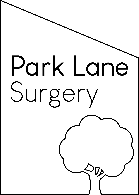 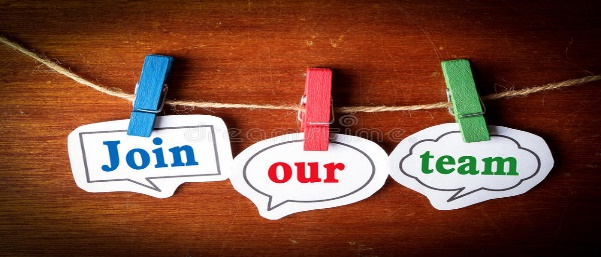 PharmacistWe are a rural, friendly GMS Practice serving around 5200 patients.Our team includes 3 GP Partners, 3 Practice Nurses and a HCAWe are looking for a professional, conscientious, and highly effective Pharmacist to join us for one day per week to run our Practice Dispensary. Salary dependent on experiencePlease apply by letter or email including your C.V. to:
Vikki Mathie, Practice Manager
Park Lane Surgery, Redmarshall Street, Stillington, TS21 1JSEmail: Vikki.mathie@nhs.net 